COURSE REGISTRATION FORM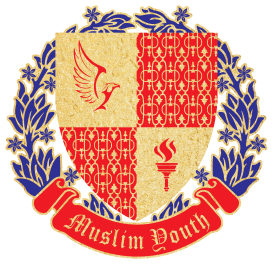 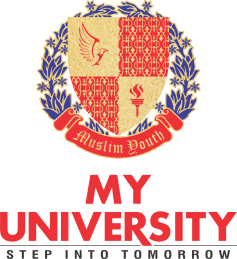 Spring 2021*Please mention theory and lab in separate rows.I have deposited the requisite fee vide Challan No:_______________ Dated: _________________Certified that particulars given above are correct. Forwarded to Examination Section	□ENROLLMENT/REGISTRATION IN COURSESStudents are required to choose the courses they wish to enroll in with the permission of course advisor, prior to the start of a semester within Course Registration Week. Student will get approval from HOD and submit the form in Registrar Office.Students may make any change (add/drop) in the courses they are taking within second week of the semester. Students may not be allowed to add/drop a course after the end of the second week of the semester. Students may be allowed to withdraw from a course during 14th week of the semester. Grade W will be awarded to the student which shall have no impact on the calculation of the SGPA and CGPA of the student.A student withdrawing after the 14th week shall be automatically awarded “F” grade which shall count in the SGPA and CGPAI _________________________________ son/daughter of ________________________ declare that I have read, understand and accept all the rules and regulations mentioned above._______________________________Signature of Student___________________________DateName:[Write in Capital Letters, as per the Matric Certificate]Name:[Write in Capital Letters, as per the Matric Certificate]Father ‘s Name:Father ‘s Name:Registration No.:                       Semester: _______[As provided by the University]Registration No.:                       Semester: _______[As provided by the University]Cell No.:Cell No.:Registration No.:                       Semester: _______[As provided by the University]Registration No.:                       Semester: _______[As provided by the University]Email:Email:Program: □ BS Civil Engineering           □ BS Electrical Engineering              □ BS Computer Science    □ BS Int. Relations□ BSIR (BR)  Int. Relations    □ BSCS(BR) Computer Science□ MS (Computer Science)    □ MS Civil EngineeringProgram: □ BS Civil Engineering           □ BS Electrical Engineering              □ BS Computer Science    □ BS Int. Relations□ BSIR (BR)  Int. Relations    □ BSCS(BR) Computer Science□ MS (Computer Science)    □ MS Civil EngineeringProgram: □ BS Civil Engineering           □ BS Electrical Engineering              □ BS Computer Science    □ BS Int. Relations□ BSIR (BR)  Int. Relations    □ BSCS(BR) Computer Science□ MS (Computer Science)    □ MS Civil EngineeringProgram: □ BS Civil Engineering           □ BS Electrical Engineering              □ BS Computer Science    □ BS Int. Relations□ BSIR (BR)  Int. Relations    □ BSCS(BR) Computer Science□ MS (Computer Science)    □ MS Civil EngineeringCourseCodeCourse TitleCourse TitleCredit HoursSignature of StudentPre-Requisite  verified by   Advisor(Name & Signature)Signature of HOD (with stamp)Entered in Online System